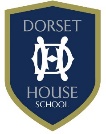 Leavers’ Destinations 201520152015Bedales1Singing ExhibitionBrighton College5Christ’s Hospital1Hurst51 Music ScholarshipMarlborough2Seaford1Worth1Drama Scholarship201620162016Bedales1Singing ExhibitionBrighton College4DT, Rugby, Sport and Millennium ScholarshipsCanford1Hurst3Art, Drama and All-Rounder ScholarshipsLancing College1Music ExhibitionOur Lady of Sion1Pangbourne1Priors Field1Seaford2All-Rounder ScholarshipWorth1Music Scholarship201720172017Brighton College2Millennium ScholarshipHurst6Drama Scholarship, Sport ScholarshipLancing College4Art Scholarship, Academic Exhibition, All-Rounder ScholarshipSeaford42018 2018 2018 Bedales1Brighton College3Millennium ScholarshipHurst73 Sports Scholarships & 3 Headmasters’ AwardsLord Wandsworth1Sports ScholarshipMarlborough1Top 10 CE ResultsSeaford1Wellington2Top 10 CE ResultsWorth 1Drama Award2019Bedales1Brighton College2Millennium ScholarshipHurst2Drama Scholarship & 2 Headmasters’ AwardsLancing College3Drama Exhibition & top CE results in ScienceMarlborough3Top 10 CE resultsSeaford1Winchester2